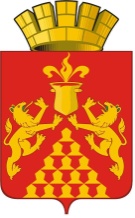 Дума городского округа Красноуральскседьмого созываРЕШЕНИЕот   28 февраля 2019 года  № 165город КрасноуральскОб отчетах депутатов Думы городского округа Красноуральск перед избирателями за 2018 годВ целях реализации принципа гласности в деятельности депутатов Думы городского округа Красноуральск, заслушав информацию председателя Думы городского округа Красноуральск, в соответсвии с пунктом 7 статьи 146 Регламента Думы городского округа Красноуральск, утвержденным решением Думы городского округа Красноуральск от 23 ноября 2017 года № 54 (далее – Регламент Думы),  руководствуясь Уставом городского округа Красноуральск, Дума городского округа КрасноуральскРЕШИЛА:Информацию председателя Думы городского округа Красноуральск принять к сведению.Предложить депутатам Думы городского округа Красноуральск седьмого созыва  не отчитавшимся перед избирателями о своей деятельности за 2018 год, в срок до 31.03.2019 провести отчеты в порядке установленном статьёи 146 Регламента Думы.В случае не исполнения депутатами Думы городского округа Красноуральск пункта 2 настоящего решения, заслушать их на заседании постоянной комиссии по законодательству и местному самоуправлению, в части соблюдения депутатами требований Кодекса этики депутата Думы городского округа Красноуральск, утвержденного решением Думы городского округа Красноуральск от 30 марта 2015 года № 363.Настоящее решение вступает в силу со дня его принятия.Разместить настоящее решение на официальном сайте Думы городского округа Красноуральск в сети Интернет (www.dumakrur.ru).Контроль исполнения настоящего решения возложить на постоянную комиссию по законодательству и местному самоуправлению (Ю.А. Мурзаев).Председатель Думы городского округа Красноуральск                                                 А.В. Медведев                      